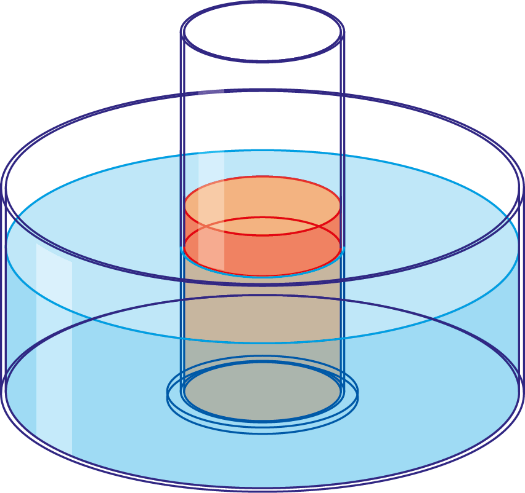 Bestimme gleichzeitig die Temperaturen beider Flüssigkeiten zur jeweiligen Zeit. Trage die Werte in die Wertetabelle ein. Starte mit der ersten Messung zum Zeitpunkt   t = 0 min bevor du die Gefäße ineinander stellst.Trage die beiden Temperaturkurven mit unterschiedlichen Farben in das Diagramm ein!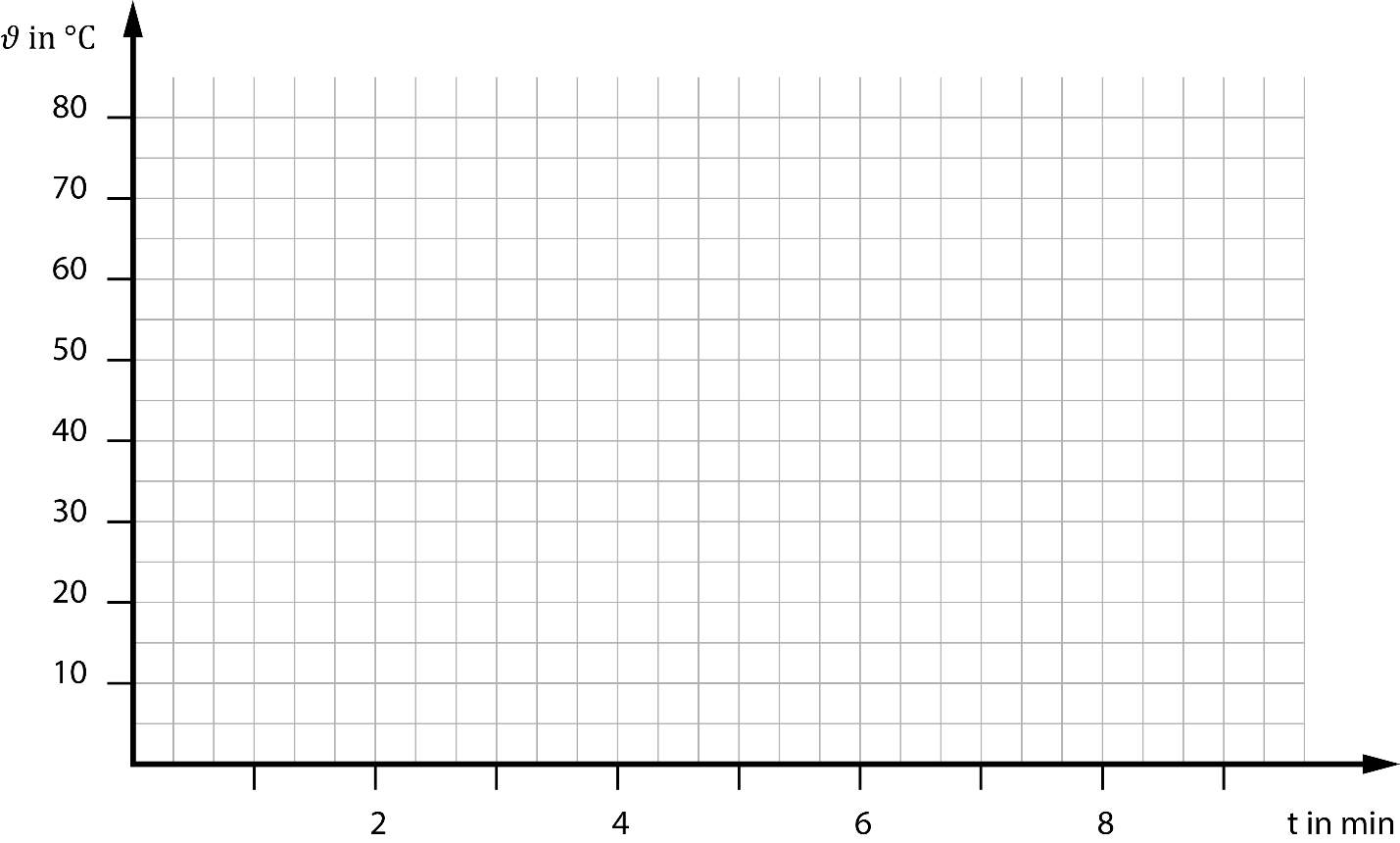 Beschreibe in Worten sehr genau, wie sich die Temperatur der beiden Körper (Wasser) jeweils ändert. Erkläre die Temperaturänderungen, mithilfe des Wärmetransportes.t in min𝜗1 in °C𝜗2 in °C0123456789